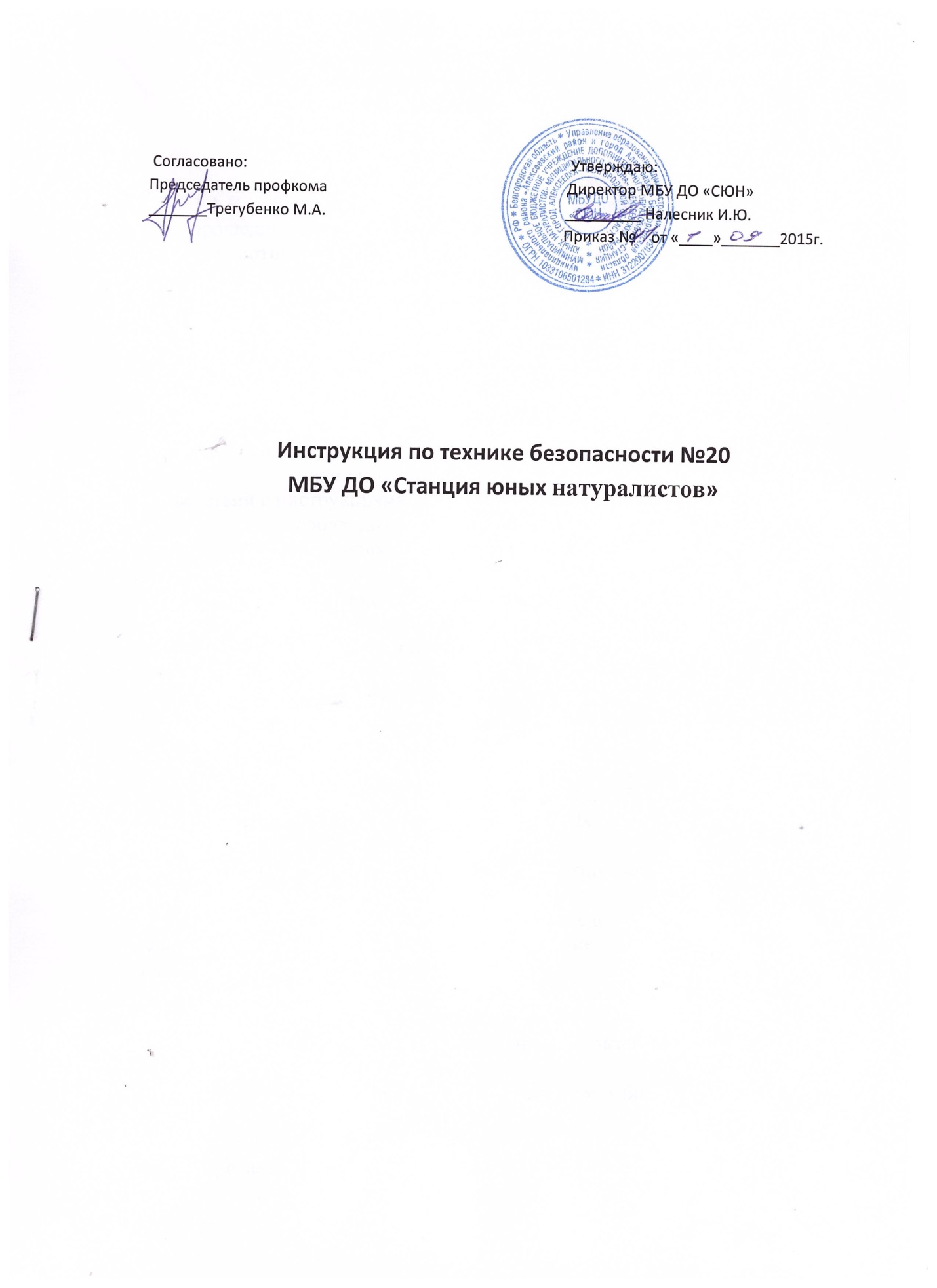 ИНСТРУКЦИЯ №20по охране труда для методиста I. Общие требования охраны труда 1.1 К работе  в качестве методиста  допускаются лица не моложе 18 лет,  прошедшие  инструктаж по охране труда, медицинский осмотр, не имеющие противопоказаний   по состоянию здоровья.1.2. Методист должен:·                   соблюдать утвержденные в организации правила внутреннего распорядка;·                   поддерживать порядок на своем рабочем месте;·                   быть внимательным во время работы, не отвлекаться посторонними делами и разговорами и не отвлекать других от работы;·                   не допускать нарушений требований безопасности труда и правил пожарной безопасности;·                   использовать оборудование и инструменты строго в соответствии с инструкциями заводов-изготовителей;·                   соблюдать правила личной гигиены;·                   выполнять только ту работу, которая определена его должностной инструкцией;·                   соблюдать режим труда и отдыха в зависимости от продолжительности и вида трудовой деятельности (рациональный режим труда и отдыха предусматривает соблюдение перерывов и активное их проведение);·                   при необходимости использовать рабочую одежду и средства индивидуальной защиты;·                   немедленно сообщать вышестоящему руководителю о любой ситуации, угрожающей жизни и здоровью людей, о каждом несчастном случае, происшедшем в учреждении, об ухудшении состояния своего здоровья, в т.ч. о появлении профессионального заболевания (отравления);1.3. . При работе методистом возможно воздействие следующих опасных и вредных производственных факторов:- нарушение остроты зрения при недостаточной освещенности рабочего места, а также зрительное утомление при длительной работе с документами и с компьютером;- ионизирующие, неионизирующие излучения и электромагнитныеполя при работе с компьютером;- поражение электрическим током при использовании неисправныхэлектрических приборов. II. Требования охраны труда перед началом работы 2.1. Осмотреть рабочее место, используемое оборудование, инструменты и материалы. Убрать лишние предметы. Привести в порядок и надеть при необходимости рабочую одежду, которая должна быть чистой и не стеснять движений. 2.2. Проверить:·                   рабочее место на соответствие требованиям безопасности;·                   исправность применяемого оборудования и инструментов, качество используемых материалов;·                   пути эвакуации людей при чрезвычайных ситуациях;·                   наличие средств пожаротушения.2.3. Подготовить к работе используемые оргтехнику, оборудование, инструменты, материалы, включающие и выключающие устройства, светильники, электропроводку и т.д. 2.4. Отрегулировать уровень освещенности рабочего места, рабочее кресло по высоте, при наличии компьютера высоту и угол наклона монитора.2.5. Обнаруженные перед началом работы нарушения требований безопасности устранить собственными силами, а при невозможности сделать это самостоятельно сообщить об этом непосредственному или вышестоящему руководителю, представителю административно-хозяйственных служб для принятия соответствующих мер. До устранения неполадок к работе не приступать.  III. Требования охраны труда во время работы 3.1. Соблюдать требования безопасности и правила эксплуатации оборудования, использования инструментов и материалов, изложенные в технических паспортах, эксплуатационной, ремонтной и иной документации, разработанной организациями-изготовителями.3.2. Во время работы не допускать посторонних разговоров и раздражающих шумов. Сидеть за рабочим столом следует прямо, свободно, не напрягаясь. Следует соблюдать регламентированные перерывы в течение рабочего дня для проведения общей производственной гимнастики, массажа пальцев и кистей рук и упражнений для глаз.3.3. Работать при недостаточном освещении и при одном местном освещении запрещается. 3.4. Следить за чистотой воздуха в помещении. При проветривании не допускать образования сквозняков. Содержать рабочее место в порядке и чистоте. 3.5. Для предотвращения аварийных ситуаций и производственных травм запрещается: ·                   курить в помещениях; ·                   прикасаться к оголенным электропроводам; ·                   работать на неисправном оборудовании; ·                   оставлять без присмотра электронагревательные приборы;·                   использовать электронагревательные приборы с открытой спиралью.3.6. Постоянно следить за исправностью оборудования, инструментов, блокировочных, включающих и выключающих устройств, сигнализации, электропроводки, штепсельных вилок, розеток и заземления. IV. Требования охраны труда в аварийных ситуациях	4.1. При возникновении в рабочей зоне опасных условий труда (появление запаха гари и дыма, повышенное тепловыделение от оборудования, повышенный уровень шума при его работе, неисправность заземления, загорание материалов и оборудования, прекращение подачи электроэнергии, появление запаха газа и т.п.) немедленно прекратить работу, выключить оборудование, сообщить о происшедшем непосредственному или вышестоящему руководству, при необходимости вызвать представителей аварийной и (или) технической служб.4.2. При пожаре, задымлении или загазованности помещения (появлении запаха газа) необходимо немедленно организовать эвакуацию людей из помещения в соответствии с утвержденным планом эвакуации. 4.3. При обнаружении загазованности помещения (запаха газа) следует немедленно приостановить работу, выключить электроприборы и электроинструменты, открыть окно или форточку, покинуть помещение, сообщить о происшедшем непосредственному или вышестоящему руководству, вызвать аварийную службу газового хозяйства. 4.4. В случае возгорания или пожара немедленно вызвать пожарную команду, проинформировать своего непосредственного или вышестоящего руководителя и приступить к ликвидации очага пожара имеющимися средствами огнетушения. При загорании электросетей и электрооборудования необходимо их обесточить.4.5. При несчастном случае (травме) оказать первую медицинскую помощь. При необходимости вызвать скорую медицинскую помощь. О произошедшем несчастном случае (травме, отравлении) доложить своему непосредственному или вышестоящему руководителю. V. Требования охраны труда по окончании работ 5.1. Привести в порядок рабочее место. 5.2. Отключить и обесточить оборудование, оргтехнику, отопительные приборы и светильники.5.3. Убрать используемые инструменты и материалы в предназначенное для их хранения место.5.4. Снять и убрать в специально отведенное место рабочую одежду и средства индивидуальной защиты.5.5. Вымыть руки теплой водой с мылом. 